Куда: г. Коммерческое предложение № 6301900025 АФ от 25.03.2021 г.Уважаемые господа!Компания «Новтрак» совместно с официальным дилером ООО "МаксКар" благодарит  Вас за интерес к нашей продукции и имеет честь представить ее Вам в виде коммерческого предложения.СПЕЦИФИКАЦИЯЧетырехосный шторный полуприцеп, 16,5 м. мод. SP-454Подходит под тягач с колёсной формулой 4х2 на пневмоподвеске с расстоянием от переднего габарита до центра седельно-сцепного устройства 4500 мм.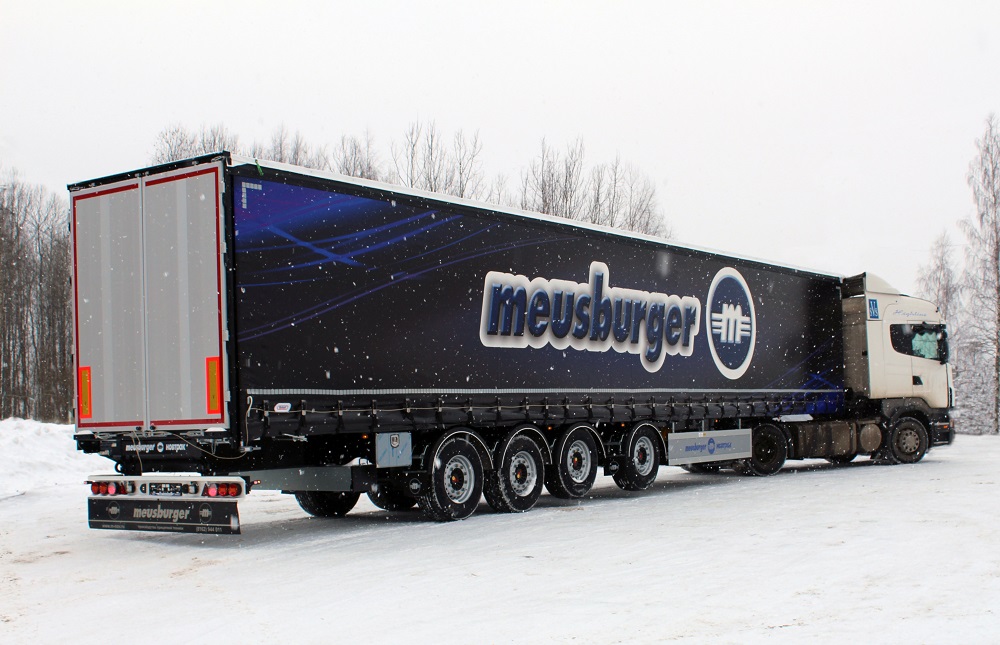 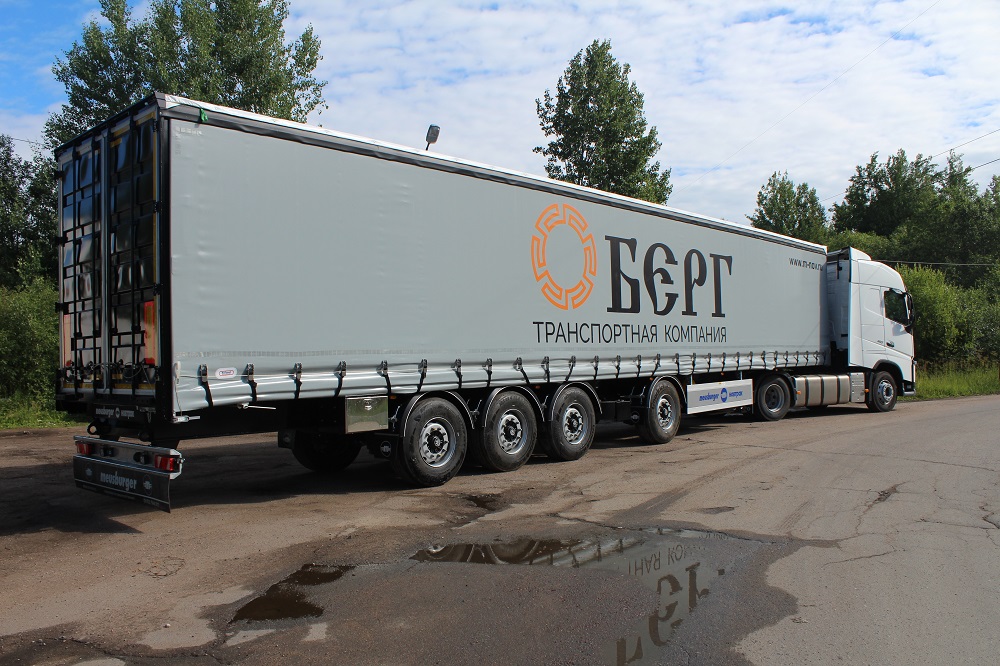 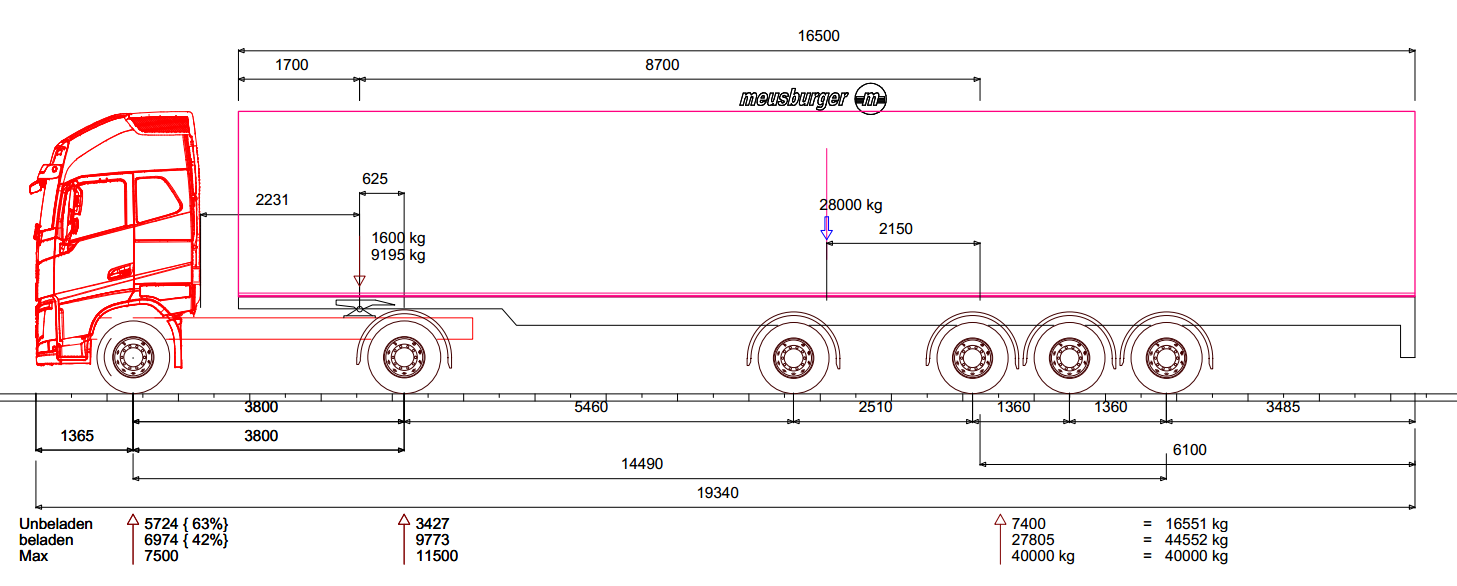 РАЗМЕРЫВЕСШАССИОСЕВОЙ АГРЕГАТ Custom Design SAF - HOLLANDКОЛЕСА И ШИНЫ ТОРМОЗНАЯ СИСТЕМА WABCOЭЛЕКТРООБОРУДОВАНИЕ ПОЛТОРЦЕВАЯ СТЕНА КАРКАС ТЕНТАЗАДНЯЯ СТЕНКАБОРТАТЕНТПОКРАСКАДОПОЛНИТЕЛЬНОЕ ОБОРУДОВАНИЕСертификацияПолуприцепы «НОВТРАК» сертифицированы Госстандартом РФ в соответствии с последними правилами ЕЭК ООН.ГарантияГарантийный срок на полуприцеп -  12 месяцев с момента продажи без ограничения пробега. Сервисное обслуживаниеГарантийное и послегарантийное техническое обслуживание производится на сервисной станции завода «НОВТРАК». По взаимному согласованию возможны другие варианты на станциях сервис-партнеров «Meusburger Новтрак».Сроки поставки: сентябрь 2021 г.Условия поставки: с завода в Великом Новгороде                                                                             20% - авансовый платеж                                      80% - окончательный платеж перед отгрузкойвидео 3-х осного шторного полуприцепа 16,5 м. на ютубе:https://www.youtube.com/watch?v=T9HzgeLgd7whttps://www.youtube.com/watch?v=ag7SYG5bC3Q&list=PLrw39I_qGQmxGBCJcdkiW-wI0-AcLZ0vx&index=19&t=0shttps://www.youtube.com/watch?v=o4-LksErA2Q&list=PLrw39I_qGQmxGBCJcdkiW-wI0-AcLZ0vx&index=18&t=0sЦена с завода в Великом Новгорода 42 000 Евро Оплата в рублях по курсу ЦБ РФ на дату платежа. Цена указана с учетом НДС и утилизационного сбора.СертификацияПолуприцепы «НОВТРАК» сертифицированы Госстандартом РФ в соответствии с последними правилами ЕЭК ООН.ГарантияГарантийный срок на полуприцеп -  12 месяцев с момента продажи без ограничения пробега. Сервисное обслуживаниеГарантийное и послегарантийное техническое обслуживание производится на сервисной станции завода «НОВТРАК». По взаимному согласованию возможны другие варианты на станциях сервис-партнеров «Meusburger Новтрак».С уважением, Карнаков Вячеслав Владимирович
директор ООО "МаксКар"
8 (383) 233-32-53
8-913-752-39-768-913-477-09-39 (служебный)
стоянка – Федеральная трасса Р-254, северный обход Новосибирска, п. Садовый, ул. Пасечная, 10, (пост ГИБДД, гостиница «У самовара»)
maxcar54@mail.ruwww.maxcar54.ruhttps://www.youtube.com/channel/UCIiFI5uro5xB8fkw0N0pyRg/videoshttps://www.instagram.com/maxcar54ru/габаритная длина16 660 ммгабаритная ширина по средним стойкам2 560 ммгабаритная ширина по передней стенке и задним стойкам2 550 ммгабаритная высотавнутренняя высотапри высоте седельно-сцепного устройства 1150 мм4 000 мм2 685 ммвысота бокового проема в свету при высоте ССУ 1150 ммок. 2 542 ммвнутренняя длина16 505 мм внутренняя ширина2 490 ммвнутренний объем 109,3 м3колея2 040 мммасса полуприцепа в снаряженном состоянии8 400 кгмасса перевозимого груза, не более30 380 кгполная масса полуприцепа, не более47 000 кграспределение полной массы полуприцепа по осямна седельно-сцепное устройство, не более11 000 кгна тележку полуприцепа, не более36 000 кгсварная конструкция из продольных и поперечных балок, изготовленных из стали;опорная плита с соединительным 2-х дюймовым шкворнем, соответствующим ЕЭК ООН № 55.00 и расположенным согласно ISO 1726;задний защитный брус в виде стальной профильной трубы, соответствующий правилам ЕЭК ООН  № 58-02;  По требованию клиента смещен к переду полуприцепа на 160 мм относительно принятого производителем полуприцепа стандартного положения;два боковых защитных приспособления, соответствующих нормам ЕЭК ООН № 73.00;боковая защита с правой стороны, имеет отверстие с болтом, предотвращающее непредвиденный доступ к запасному колесу;  2 х 12 тонн переднее опорное устройство JOST с односторонним управлением справа;2 противооткатных упора с держателями;пластиковые крылья PARLOK осями, пара брызговиков за первой и четвертой осью;корзина для крепления двух запасных колес, расположенная за опорными ногами как можно ближе к тягачу. Держатель для крепления одного запасного колеса;дополнительные брызговики на раме полуприцепа в районе опорной плиты;наружная обвязка рамы из специального профиля SALS, позволяющего крепить груз вдоль всей длины бортов в любом направлении. 24 адаптеров для крепления груза, грузоподъемность каждого 2 000 кг.4 х 9000 кг, марки SAF - HOLLAND IntroDisk :4 оси с допустимой нагрузкой 9.000 кг на каждую;межосевое расстояние 2.530 мм/1.360 мм / 1.360 мм;1-ая ось подъёмная (принудительный подъем);4-ая ось подъёмная (автоматический подъем):1-ая ось пневмоподушка диаметром-350 мм;2,3,4 ось пневмоподушка диаметром-300 мм;Доп. регулятор ограничения давления на 1 ю ось;Тормозные камеры и энергоаккумуляторы SAF;Манометры нагрузки на оси 4 шт.9 колес (без запасное); стальной диск ET 120;              9 шины 385/65R22,5 (COODYEAR).пневматическая, двухпроводная с пневмоаппаратами;тормозные механизмы дискового типа;ЕBS, конфигурация – 2S/2M;тормозные камеры мембранного типа;стояночная тормозная система полуавтоматического типа с пружинными энергоаккумуляторами;кран ручного управления пневмоподвеской;две присоединительные пневматические головки;розетка ABS  по ISO7638;без соединительных кабелей.рабочее напряжение 24 V;пятикамерные задние осветительные фонари с интегрированным треугольным отражателем;2 фонаря освещения номерного знака;габаритных боковых фонарей;передние габаритные боковые фонари смещены ближе к задней части полуприцепа по требованию клиента;2 передних габаритных фонаря;2 задних выносных габаритных фонаря, смонтированные на защитном брусе;2 х 7-полюсных штепсельных разъема;взрывобезопасное исполнение, полная изоляция разъемов;без соединительных кабелей.из ламинированной  многослойной березовой фанеры толщиной 27 мм, рифленая поверхность;разрешается езда погрузчика непосредственно в кузове, полная масса автопогрузчика до 7 000 кг.металлическая передняя стенка, несъемная;монтажное место для крепления пневмо- и электроразъемов на высоте около 950 мм от седельно-сцепного устройства.Крепление крыши тента к переднему козырьку через поворотные скобы и люверсы*кузов без боковых бортов;4 пары сдвижных складных средних стоек стальных, нерегулируемых по высоте;4 ряда деревянных перекладин слева и справа;2 задние стальные несъемные стойки;все стойки с четырьмя карманами под деревянные перекладины, в нижней части карманы под установку перекладин  (3 шт. по высоте);специальные крепления для ремней сверху на средних стойках для уменьшения колебаний каркаса тента при частичной загрузке;4 ряда карманов под боковые доски(слева и справа) без закладных досок, без деревянных перекладин снизу;верхние продольные балки каркаса крыши из алюминия  со специальными каналами для тента, средних стоек и уплотнительной резинки тента;сдвижной каркас крыши Edscha CS Hybrid;отдельно сдвижные каркас крыши и боковины тента (для более удобной боковой загрузки/разгрузки);без возможности подъема каркаса крыши;без возможности регулирования каркаса по высоте;без таможенного исполнения.алюминиевые двухстворчатые задние двери с двумя внутренними поворотными замками (штанги) на каждой дверной створке;открываются на 270 градусов;стальные и резиновые отбойники на задней балке слева и справа;задние отбойники максимально сдвинуты в стороны;на задней стойке интегрирована коробка механической натяжки бокового тента;наконечник трубы натяжения тента, усилен втулкой;фиксаторы дверей в открытом положении;лестница телескопического типа сзади справа.без бортов;тент из ПВХ, со светопропускающими полосами на крыше, без таможенного исполнения;боковой тент слева и справа в исполнении Curtainsider с устройством механического натяжения бокового тента на задней стойке;боковины тента под крышей уплотнены специальным резиновым профилем (спереди профиль зафиксирован заклепками);боковины тента с вертикальными натяжными ремнями, расстояние ок. 600 мм. Крепления тента натяжными ремнями со стальными скобами к обвязке рамы.все стальные части перед покраской проходят дробеструйную обработку;верхние продольные балки крыши из анодированных алюминиевых профилей серебристого цвета;боковая защита из анодированных алюминиевых профилей серебристого цвета;диски колес серебристого цвета;цвет шасси, внешней обвязки рамы однотонный черный (RAL 9005);цвет задних стоек, передней стенки, задних дверей однотонный черный (RAL 9005);цвет заднего защитного бруса в цвет шасси;цвет тента черный пвх, без рекламы. Крепление шнура тента на кронштейнах, слева и справа на передней стенке полуприцепа;между продольными лонжеронами сзади полуприцепа, вмонтирован ящик длиной ок1500 мм. Ящик открывается наружу одной створкой вниз и имеет 2 фиксатора с возможностью установки замка;сзади полуприцепа на нижних полках продольных лонжеронов расположены две паромные петли по одной слева и с права;в верхней части средних стоек предусмотрены кронштейны для установки поперечных перекладин;между средними стойками установлены поперечные перекладины;в районе средних и задних стоек на обвязке рамы предусмотрены дополнительные места крепления адаптеров для диагонального стягивания каркаса ремнями;4 ремня для диагонального стягивания каркаса;передняя стенка соединена цепью с первой поперечной перекладиной крыши.6 пар карманов на внешних балках рамы для вставных стоек размером 80х80х3;